Finanzbericht per 31.12.2017Mittelherkunft:I. 	Spenden	a) ungewidmete Spenden	€ 	14.255,83	b) gewidmete Spenden 	€ 	20.462,00II.	 Mitgliedsbeiträge 	€ 	0,00III.	 Betriebliche Einnahmen	Betriebliche Einnahmen aus öffentlichen Mitteln	€ 	0,00	b) sonstige betriebliche Einnahmen	€	3.067,20IV. 	Subventionen und Zuschüsse der öffentlichen Hand	€	 0,00V.	 Sonstige Einnahmen	a) Vermögensverwaltung	€ 	0,00	b) sonstige andere Einnahmen 	€ 	31,62VI.	Auflösung von Rücklagen und Verwendung von zweckgewidmeten 	Mitteln	€ 	0,00VII. Auflösung von Rücklagen	€           0,00	VIII. Jahresverlust	€           0,00Summe Mittelherkunft	€	37.816,65MittelverwendungI. 	Leistungen für statutarisch festgelegte Zwecke	€ 	33.900,00II. 	Spendenwerbung	€ 	677,72III.	Verwaltungsaufwand	€ 	2.188,49IV.	Sonstiger Aufwand	€	 0,00V.	Zuführung zu Rücklagen und Zweckwidmung	€ 	 0,00VI. Zuführung zu Rücklagen	€           0,00VII. Jahresüberschuss	€   1.050,44Summe Mittelverwendung	€ 	37.816,65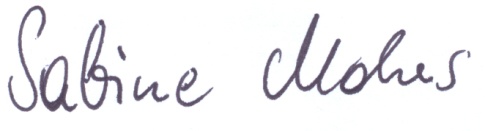 Sabine MohrsObfrau von Tränen trocknen in Afrika e.V.